Media Contact:Bernadette De Mesa Graham & AssociatesFrontPorch@graham-associates.com (415) 986-7212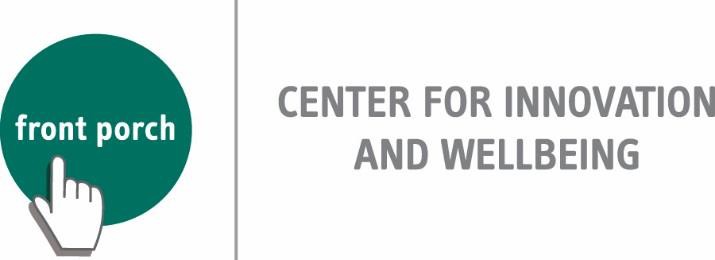 Executive BiographyKari OlsonPresidentFront Porch Center for Innovation and WellbeingIn addition to serving as president of the Front Porch Center for Innovation & Wellbeing, Kari Olson is the chief innovation and technology officer for Front Porch. As president of the award-winning Front Porch Center, she explores innovative uses of technology to empower individuals to live well, especially in their later years.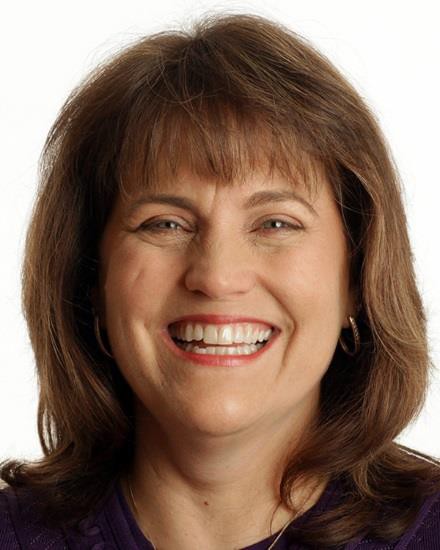 Kari is actively involved in the Aging 2.0 Alliance and Leading Age Center for Aging Services Technologies (CAST) where she is currently serving as acommissioner and steering committee member. She has also served as a CAST Boomer Technology Needs Research chair, co-chair of the Provider Workgroup and Leading Age Innovation Cabinet member. She speaks nationally about Front Porch’s work in innovation and technology.She holds a Bachelor of Arts degree in economics from UCLA.